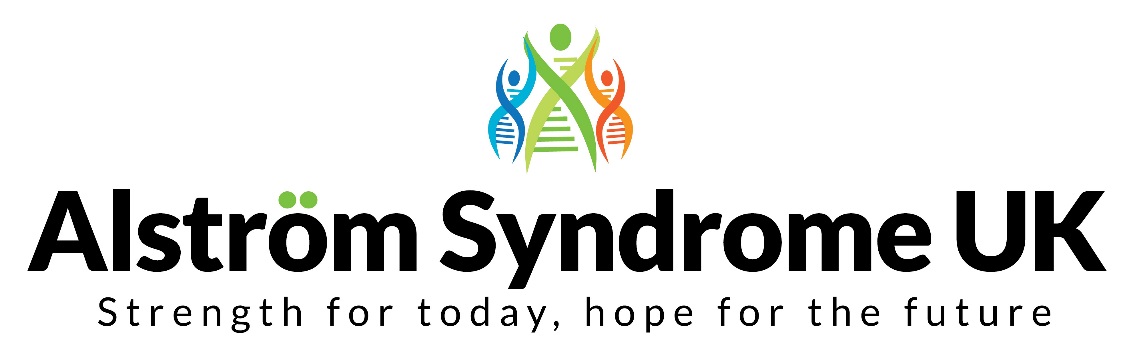 Highly Specialised Multi-Disciplinary Clinics for Children & Adults diagnosed with Alström SyndromeNHS England commission highly specialised clinics in Birmingham for children and adults who are diagnosed with Alström Syndrome. There are only a small number of people diagnosed with Alström Syndrome in the UK, these centres of excellence have been established to develop expertise and to support and advise patients, their families and their local health, education and social care service providers.Alström Syndrome UK (ASUK) works in partnership with the clinical teams and regularly gathers feedback from patients to continually develop and improve the clinics. ASUK help to coordinate the clinics, can provide overnight accommodation if needed and offer support. Children’s Clinics are held here at Birmingham Children’s Hospital                                                                                  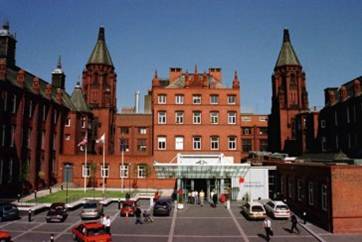 Birmingham Children’s Hospital, Steelhouse Lane, Birmingham, B4 6NHTelephone Number: 0121 3339267Birmingham Children’s Hospital provide support to children and young people up until the point they are ready to move on to the adult service, usually between the ages of 16 to 18. There are several specialists involved in the clinical service and tests are carried out to help monitor and manage the condition. Tests and consultations take place throughout one full day and accommodation is provided the evening before clinic in a nearby hotel. Generally, young people are reviewed once a year unless an alternative review date is necessary. The results of the tests are discussed with young people and their parents during the clinic where possible and any other results are sent by post along with a clinic summary letter and management plan. A copy of this summary letter is sent to the local GP and any other specialist involved (with the young person and parents’ permission). Some travel expenses can be claimed for those in receipt of certain benefits – please see appendix 1 Specialists at the Children’s ClinicPaediatric Clinical Lead: Professor Timothy Barrett, Paediatric EndocrinologistTests to expect at the Children’s ClinicAdult Clinics are held here at the Queen Elizabeth Hospital in Birmingham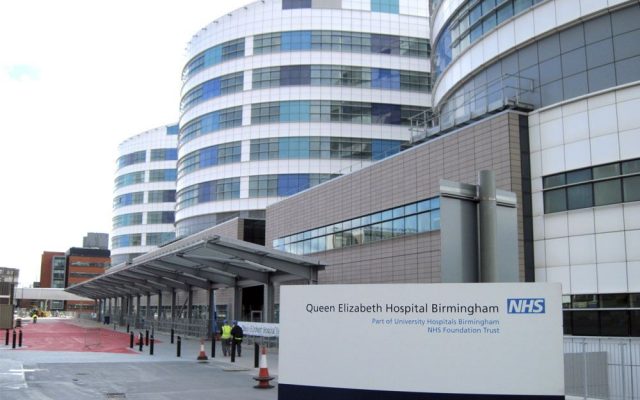 Centre for Rare Diseases, Heritage Building, Queen Elizabeth Hospital, Mindelsohn Way, Edgbaston, Birmingham, B15 2THTelephone Number: 0121 3716984The clinics for adult patients take place within the Centre for Rare Diseases at the Queen Elizabeth Hospital, Birmingham. There are several specialists involved in the service and a range of tests are carried out to help monitor and manage the condition. Tests and consultations take place over two days and accommodation can be provided in a nearby hotel. Adult patients are generally reviewed annually unless an alternative review date is necessary. The results of the tests are discussed with adult patients during the clinic, where possible, and other test results are sent by post along with a clinic summary letter and management plan. A copy of this summary letter is sent to the local GP and any other specialist involved (with the patient’s permission). Some travel expenses can be claimed for those in receipt of certain benefits – please see appendix 2 Specialists at the Adult ClinicsAdult Clinical Lead, Dr Tarek Hiwot, Consultant in Inherited Metabolic DisordersTests to expect at the Adult ClinicsContact DetailsBirmingham Children’s HospitalDirections: https://bwc.nhs.uk/travel-information Administration Coordinator: Marie McElroy – 0121 333 9999, ext. 6463In an emergency: Professor Timothy Barrett via the hospital switchboard – 0121 333 9999Queen Elizabeth Hospital, BirminghamDirections: https://www.uhb.nhs.uk/how-to-find-us.htm Administration Coordinator: Liz Wadsworth - 0121 3716984In an emergency: Dr Tarek Hiwot – 07979 127826Alström Syndrome UKRegistered Office: 4 St Kitts Close, Torquay, Devon, TQ2 7GDWebsite: www.alstrom.org.uk Administration Coordinator: Liz LougheryEmail: liz.loughery@alstrom.org.uk Telephone: 07517 278946Senior Family Support Worker (for patients living in the South of England): Jane BiglinEmail: jane.biglin@alstrom.org.uk Telephone: 07714 798413Senior Family Support Worker (for patients living in the Midlands & North of England): Carrol BirchallEmail: carrol.birchall@alstrom.org.uk Telephone: 07847 760467National Development Manager / Family Support Manager: Kerry Leeson-BeeversEmail: kerry.leeson@alstrom.org.uk Telephone: 01709 210151 / 07716135940Appendix 1Information provided by Birmingham Children’s HospitalHealthcare Travel Costs SchemeIf you are in receipt of one of the following benefits you are entitled to claim for travelling costs for appointments for NHS treatment. These can be claimed at the Cashier’s Office. Please note that payment cannot be made by Cashiers without production of the relevant documentation detailed below. However, postal claims can be made by completion of a HC5 form.1, Income Support2, Income Based Employment Support Allowance3, Income Based Job Seekers Allowance4, Low Income HC2 or HC3 Certificates5, Tax Credits with an exemption certificate6, Pension Credit Guarantee Credit7, Universal Credit – if earnings are within the stated guidelines detailed in your most recent assessment letter (dated within 2 months of your appointment)What Documents do I need to Claim Travelling Expenses?Proof that you are in receipt of one of the above benefits (dated within 12 months except item 7 above)Appointment letter or cardBus/Train ticket How are the Travel Costs Calculated?Patients travelling on public transport will be reimbursed for the lowest cost form of public transport (including any promotional or concessionary fares)Patients travelling by private car may claim the lesser of, mileage allowance or equivalent public transport costs.Claiming for Taxi or Escort CostsThese costs may only be paid where deemed medically necessary in writing by your GP, Consultant or other health care professional involved in your care. Please note that escort costs will be paid on the basis of your eligibility not that of the escort. There are forms available from the Cashier’s Office for this purpose.ExclusionsVisiting a patient in hospital is not covered by this scheme.Patients who discharge themselves from hospital at their own requestPrivate PatientsCashier’s Office Opening HoursMonday – Friday 9am – 1pm                                 2pm – 4.30pmClosed – Weekends and Bank HolidaysThe Cashiers Office is near to the main entrance, next to the Birmingham Children’s Hospital Charity ShopAppendix 2Information provided by the Queen Elizabeth Hospital, BirminghamHealthcare Travel Costs SchemeIf you are in receipt of one of the following benefits you are entitled to claim for travelling cost for appointments for NHS treatment. These can be claimed at the Cashier’s Office. Please note that payment cannot be made by Cashiers without production of the relevant documentation detailed below. However, postal claims can be made by completion of a HC5 form.1, Income Support2, Income Based Employment Support Allowance3, Income Based Job Seekers Allowance4, Low Income HC2 or HC3 Certificates5, Tax Credits with an exemption certificate6, Pension Credit Guarantee Credit7, Universal Credit – if earnings are within the stated guidelines detailed in your most recent assessment letter (dated within 2 months of your appointment)What Documents do I need to Claim Travelling Expenses?Proof that you are in receipt of one of the above benefits (dated within 12 months except item 7 above)Appointment letter or cardBus/Train ticket, parking ticket/receipt, Tax receipt if applicableHow are the Travel Costs Calculated?Patients travelling on public transport will be reimbursed for the lowest cost form of public transport (including any promotional or concessionary fares)Patients travelling by private car may claim the lesser of, mileage allowance or equivalent public transport costs.Claiming for Taxi or Escort CostsThese costs may only be paid where deemed medically necessary in writing by your GP, Consultant or other health care professional involved in your care. Please note that escort costs will be paid on the basis of your eligibility not that of the escort. There are forms available from the Cashier’s Office for this purpose.ExclusionsVisiting a patient in hospital is not covered by this scheme.Patients who discharge themselves from hospital at their own requestPrivate PatientsCashier’s Office Opening HoursMonday – Thursday 9am – 4.30pmFriday 9am – 4pmClosed – Weekends and Bank HolidaysThe Cashiers Office is in the new hospital building, before ambulatory care on the ground floorHeight and Weight All young people are weighed and measured at the beginning of each clinic to monitor their growth.Blood Pressure A blood pressure cuff is placed around the arm and it will inflate and become tight. This measures the pressure that your heart uses to pump blood around the body. Occasionally, young people may be asked to keep this on to measure blood pressure over 24 hours.Urine TestYoung people are asked to collect a urine sample on the morning of clinic, to monitor how the kidneys are working. This will be monitored yearly.Blood TestsA blood test will be carried out at clinic. Cream or spray will be provided if needed to help numb the area. Blood tests are used to monitor a variety of different things and a full list of the tests can be found in the Alström Syndrome Handbook which will be provided by the hospital.ECGThis can also sometimes be called a heart trace and it is used to measure the rhythm and electrical activity of the heart. Stickers, called electrodes are placed on different parts of the body and wires are connected to them and to a machine to give a reading. The test is quick and painless.Echocardiogram (Echo)This is a type of ultrasound scan that looks at the heart and the vessels around it. Jelly is placed on the chest and a probe is then used to create images. This is a painless test, but young people will need to lie still for around 30 minutes.X-raysSometimes an x-ray will be done if a young person is suspected to have a chest infection or to look at their bone age. Bone age is used to predict height and helps to assess the maturity of the bones, which can be used to assess the stage of growth a young person is at.FibroScanThis is an ultrasound scan of the liver which can detect fibrosis or fatty deposits. Jelly will be placed on the skin and a probe uses high frequency sound waves to identify any inflammation. This is a painless test, but some young people may find it a little uncomfortable. Not all young people will have this test as part of the clinic and it is usually only done with teenagers or where blood tests suggest a scan is required.Eye TestsCan be carried out if required but it is not an essential part of the clinic if the young person and their parents feel they receive good local support. If tests are required, then eye drops will be used to dilate the pupils to see and take photographs of the back of the eye. The drops can sting a little and eyes can become more sensitive to the light for a brief period.Hearing TestsCan be carried out if required but it is not an essential part of the clinic if the young person and their parents feel they receive good local support. If tests are required, then an audiogram will be done which measures whether a person can hear a range of different sounds.Height and Weight Patients will be weighed and measured at the beginning of each clinic.Blood Pressure A blood pressure cuff is placed around the arm and it will inflate and become tight. This measures the pressure that your heart uses to pump blood around the body.Urine TestPatients are asked to collect a urine sample during the clinic to monitor how the kidneys are working. This will be monitored yearly.Blood TestsA blood test will be carried out at some point throughout the day and adult patients will be told if they need to fast. Cream can be provided on request to help numb the area. Blood tests are used to monitor a variety of different things and a full list of the tests can be provided.ECGThis can also sometimes be called a heart trace and it is used to measure the rhythm and electrical activity of the heart. Stickers, called electrodes are placed on different parts of the body and wires are connected to them and to a machine which will give a reading. The test is quick and painless.Echocardiogram (Echo)This is a type of ultrasound scan that looks at the heart and the vessels around it. Jelly is placed on the chest and a probe is then used to create images. This is a painless test, but adult patients will need to lie still for around 30 minutes.FibroScanThis is an ultrasound scan of the liver which can detect fibrosis or fatty deposits. Jelly will be placed on the skin and a probe uses high frequency sound waves to identify any inflammation. This is a painless test, but some adult patients find it a little uncomfortable.Eye TestsCan be carried out if required but it is not an essential part of the clinic if adult patients feel they receive good local support or if they feel it is not necessary. If tests are required, then eye drops will be used to dilate the pupils to see and take photographs of the back of the eye. The drops can sting a little and eyes can become more sensitive to the light for a brief period.Hearing TestsAn audiogram will be done which measures whether a person can hear a range of different sounds. Hearing aids will be checked to ensure they are suitable and the Audiologist will examine the ears to make sure they look clear and healthy. Lung Function TestThese are breathing tests that are carried out to check how well the lungs are working. This will involve blowing into a machine and following instructions to hold your breath and to blow out at different speeds and for different lengths of time. Some adult patients find this test quite difficult, but it is painless.Cardiac MRIThis is used to create detailed images of the heart and blood vessels. Hearing aids will need to be removed for this test, but headphones are provided, and someone will give clear instructions to hold your breath at regular intervals. The test lasts around one hour.CT AngiogramThis test uses x-rays to provide detailed images of the heart and blood vessels. A cannula is placed in the arm and a dye is injected. You may need to have a tablet to lower blood pressure before having this test and the dye will not be used on patients who have poor kidney function. Although some adult patients find cannula’s uncomfortable, the test itself is painless, although the medication can make you feel hot or like you need to pass urine.